如對是次申請所收集的個人資料有疑問，包括要求查閱和改正資料，請與申請表／指引上有關部門的職員聯絡／查詢。
Please contact the staff of the Department-in-charge as listed in the Application Guidelines/ Application Form for any enquiries concerning the personal data collected by this Application Form, including the requests for access and correction. 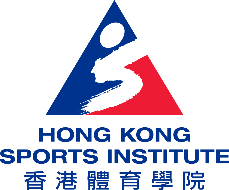 運動員事務部
Athlete Affairs Department精英運動員進修資助 (第一／二級別) *
Elite Athletes Continuing Education Subsidy (Level 1/2) *申請表格 Application Form運動員事務部
Athlete Affairs Department精英運動員進修資助 (第一／二級別) *
Elite Athletes Continuing Education Subsidy (Level 1/2) *申請表格 Application Form運動員事務部
Athlete Affairs Department精英運動員進修資助 (第一／二級別) *
Elite Athletes Continuing Education Subsidy (Level 1/2) *申請表格 Application Form運動員事務部
Athlete Affairs Department精英運動員進修資助 (第一／二級別) *
Elite Athletes Continuing Education Subsidy (Level 1/2) *申請表格 Application Form運動員事務部
Athlete Affairs Department精英運動員進修資助 (第一／二級別) *
Elite Athletes Continuing Education Subsidy (Level 1/2) *申請表格 Application Form運動員事務部
Athlete Affairs Department精英運動員進修資助 (第一／二級別) *
Elite Athletes Continuing Education Subsidy (Level 1/2) *申請表格 Application Form運動員事務部
Athlete Affairs Department精英運動員進修資助 (第一／二級別) *
Elite Athletes Continuing Education Subsidy (Level 1/2) *申請表格 Application Form運動員事務部
Athlete Affairs Department精英運動員進修資助 (第一／二級別) *
Elite Athletes Continuing Education Subsidy (Level 1/2) *申請表格 Application Form運動員事務部
Athlete Affairs Department精英運動員進修資助 (第一／二級別) *
Elite Athletes Continuing Education Subsidy (Level 1/2) *申請表格 Application Form運動員事務部
Athlete Affairs Department精英運動員進修資助 (第一／二級別) *
Elite Athletes Continuing Education Subsidy (Level 1/2) *申請表格 Application Form運動員事務部
Athlete Affairs Department精英運動員進修資助 (第一／二級別) *
Elite Athletes Continuing Education Subsidy (Level 1/2) *申請表格 Application Form運動員事務部
Athlete Affairs Department精英運動員進修資助 (第一／二級別) *
Elite Athletes Continuing Education Subsidy (Level 1/2) *申請表格 Application Form運動員事務部
Athlete Affairs Department精英運動員進修資助 (第一／二級別) *
Elite Athletes Continuing Education Subsidy (Level 1/2) *申請表格 Application Form運動員事務部
Athlete Affairs Department精英運動員進修資助 (第一／二級別) *
Elite Athletes Continuing Education Subsidy (Level 1/2) *申請表格 Application Form運動員事務部
Athlete Affairs Department精英運動員進修資助 (第一／二級別) *
Elite Athletes Continuing Education Subsidy (Level 1/2) *申請表格 Application Form運動員事務部
Athlete Affairs Department精英運動員進修資助 (第一／二級別) *
Elite Athletes Continuing Education Subsidy (Level 1/2) *申請表格 Application Form運動員事務部
Athlete Affairs Department精英運動員進修資助 (第一／二級別) *
Elite Athletes Continuing Education Subsidy (Level 1/2) *申請表格 Application Form運動員事務部
Athlete Affairs Department精英運動員進修資助 (第一／二級別) *
Elite Athletes Continuing Education Subsidy (Level 1/2) *申請表格 Application Form運動員事務部
Athlete Affairs Department精英運動員進修資助 (第一／二級別) *
Elite Athletes Continuing Education Subsidy (Level 1/2) *申請表格 Application Form運動員事務部
Athlete Affairs Department精英運動員進修資助 (第一／二級別) *
Elite Athletes Continuing Education Subsidy (Level 1/2) *申請表格 Application Form運動員事務部
Athlete Affairs Department精英運動員進修資助 (第一／二級別) *
Elite Athletes Continuing Education Subsidy (Level 1/2) *申請表格 Application Form運動員事務部
Athlete Affairs Department精英運動員進修資助 (第一／二級別) *
Elite Athletes Continuing Education Subsidy (Level 1/2) *申請表格 Application Form運動員事務部
Athlete Affairs Department精英運動員進修資助 (第一／二級別) *
Elite Athletes Continuing Education Subsidy (Level 1/2) *申請表格 Application Form運動員事務部
Athlete Affairs Department精英運動員進修資助 (第一／二級別) *
Elite Athletes Continuing Education Subsidy (Level 1/2) *申請表格 Application Form運動員事務部
Athlete Affairs Department精英運動員進修資助 (第一／二級別) *
Elite Athletes Continuing Education Subsidy (Level 1/2) *申請表格 Application Form運動員事務部
Athlete Affairs Department精英運動員進修資助 (第一／二級別) *
Elite Athletes Continuing Education Subsidy (Level 1/2) *申請表格 Application Form運動員事務部
Athlete Affairs Department精英運動員進修資助 (第一／二級別) *
Elite Athletes Continuing Education Subsidy (Level 1/2) *申請表格 Application Form運動員事務部
Athlete Affairs Department精英運動員進修資助 (第一／二級別) *
Elite Athletes Continuing Education Subsidy (Level 1/2) *申請表格 Application Form運動員事務部
Athlete Affairs Department精英運動員進修資助 (第一／二級別) *
Elite Athletes Continuing Education Subsidy (Level 1/2) *申請表格 Application Form運動員事務部
Athlete Affairs Department精英運動員進修資助 (第一／二級別) *
Elite Athletes Continuing Education Subsidy (Level 1/2) *申請表格 Application Form運動員事務部
Athlete Affairs Department精英運動員進修資助 (第一／二級別) *
Elite Athletes Continuing Education Subsidy (Level 1/2) *申請表格 Application Form運動員事務部
Athlete Affairs Department精英運動員進修資助 (第一／二級別) *
Elite Athletes Continuing Education Subsidy (Level 1/2) *申請表格 Application Form運動員事務部
Athlete Affairs Department精英運動員進修資助 (第一／二級別) *
Elite Athletes Continuing Education Subsidy (Level 1/2) *申請表格 Application Form運動員事務部
Athlete Affairs Department精英運動員進修資助 (第一／二級別) *
Elite Athletes Continuing Education Subsidy (Level 1/2) *申請表格 Application Form運動員事務部
Athlete Affairs Department精英運動員進修資助 (第一／二級別) *
Elite Athletes Continuing Education Subsidy (Level 1/2) *申請表格 Application Form運動員事務部
Athlete Affairs Department精英運動員進修資助 (第一／二級別) *
Elite Athletes Continuing Education Subsidy (Level 1/2) *申請表格 Application Form運動員事務部
Athlete Affairs Department精英運動員進修資助 (第一／二級別) *
Elite Athletes Continuing Education Subsidy (Level 1/2) *申請表格 Application Form運動員事務部
Athlete Affairs Department精英運動員進修資助 (第一／二級別) *
Elite Athletes Continuing Education Subsidy (Level 1/2) *申請表格 Application Form請於合適  內加 	Please  in appropriate * 請刪去不適用者	Please delete as appropriate請於合適  內加 	Please  in appropriate * 請刪去不適用者	Please delete as appropriate請於合適  內加 	Please  in appropriate * 請刪去不適用者	Please delete as appropriate請於合適  內加 	Please  in appropriate * 請刪去不適用者	Please delete as appropriate請於合適  內加 	Please  in appropriate * 請刪去不適用者	Please delete as appropriate請於合適  內加 	Please  in appropriate * 請刪去不適用者	Please delete as appropriate請於合適  內加 	Please  in appropriate * 請刪去不適用者	Please delete as appropriate請於合適  內加 	Please  in appropriate * 請刪去不適用者	Please delete as appropriate請於合適  內加 	Please  in appropriate * 請刪去不適用者	Please delete as appropriate請於合適  內加 	Please  in appropriate * 請刪去不適用者	Please delete as appropriate請於合適  內加 	Please  in appropriate * 請刪去不適用者	Please delete as appropriate請於合適  內加 	Please  in appropriate * 請刪去不適用者	Please delete as appropriate請於合適  內加 	Please  in appropriate * 請刪去不適用者	Please delete as appropriate請於合適  內加 	Please  in appropriate * 請刪去不適用者	Please delete as appropriate請於合適  內加 	Please  in appropriate * 請刪去不適用者	Please delete as appropriate請於合適  內加 	Please  in appropriate * 請刪去不適用者	Please delete as appropriate請於合適  內加 	Please  in appropriate * 請刪去不適用者	Please delete as appropriate請於合適  內加 	Please  in appropriate * 請刪去不適用者	Please delete as appropriate請於合適  內加 	Please  in appropriate * 請刪去不適用者	Please delete as appropriate請於合適  內加 	Please  in appropriate * 請刪去不適用者	Please delete as appropriate請於合適  內加 	Please  in appropriate * 請刪去不適用者	Please delete as appropriate請於合適  內加 	Please  in appropriate * 請刪去不適用者	Please delete as appropriate請於合適  內加 	Please  in appropriate * 請刪去不適用者	Please delete as appropriate請於合適  內加 	Please  in appropriate * 請刪去不適用者	Please delete as appropriate請於合適  內加 	Please  in appropriate * 請刪去不適用者	Please delete as appropriate請於合適  內加 	Please  in appropriate * 請刪去不適用者	Please delete as appropriate請於合適  內加 	Please  in appropriate * 請刪去不適用者	Please delete as appropriate請於合適  內加 	Please  in appropriate * 請刪去不適用者	Please delete as appropriate請於合適  內加 	Please  in appropriate * 請刪去不適用者	Please delete as appropriate請於合適  內加 	Please  in appropriate * 請刪去不適用者	Please delete as appropriate請於合適  內加 	Please  in appropriate * 請刪去不適用者	Please delete as appropriate請於合適  內加 	Please  in appropriate * 請刪去不適用者	Please delete as appropriate請於合適  內加 	Please  in appropriate * 請刪去不適用者	Please delete as appropriate請於合適  內加 	Please  in appropriate * 請刪去不適用者	Please delete as appropriate請於合適  內加 	Please  in appropriate * 請刪去不適用者	Please delete as appropriate請於合適  內加 	Please  in appropriate * 請刪去不適用者	Please delete as appropriate請於合適  內加 	Please  in appropriate * 請刪去不適用者	Please delete as appropriate請於合適  內加 	Please  in appropriate * 請刪去不適用者	Please delete as appropriate請於合適  內加 	Please  in appropriate * 請刪去不適用者	Please delete as appropriate請於合適  內加 	Please  in appropriate * 請刪去不適用者	Please delete as appropriate請於合適  內加 	Please  in appropriate * 請刪去不適用者	Please delete as appropriate請於合適  內加 	Please  in appropriate * 請刪去不適用者	Please delete as appropriate第一部份  Part I第一部份  Part I第一部份  Part I第一部份  Part I第一部份  Part I第一部份  Part I第一部份  Part I第一部份  Part I第一部份  Part I第一部份  Part I第一部份  Part I申請人資料 Personal Particulars申請人資料 Personal Particulars申請人資料 Personal Particulars申請人資料 Personal Particulars申請人資料 Personal Particulars申請人資料 Personal Particulars申請人資料 Personal Particulars申請人資料 Personal Particulars申請人資料 Personal Particulars申請人資料 Personal Particulars申請人資料 Personal Particulars申請人資料 Personal Particulars申請人資料 Personal Particulars申請人資料 Personal Particulars申請人資料 Personal Particulars申請人資料 Personal Particulars申請人資料 Personal Particulars申請人資料 Personal Particulars申請人資料 Personal Particulars申請人資料 Personal Particulars申請人資料 Personal Particulars申請人資料 Personal Particulars申請人資料 Personal Particulars申請人資料 Personal Particulars申請人資料 Personal Particulars申請人資料 Personal Particulars申請人資料 Personal Particulars申請人資料 Personal Particulars申請人資料 Personal Particulars申請人資料 Personal Particulars申請人資料 Personal Particulars中文姓名Name in Chinese中文姓名Name in Chinese: : : : : : : : : : : 英文姓名Full Name in English英文姓名Full Name in English英文姓名Full Name in English英文姓名Full Name in English英文姓名Full Name in English英文姓名Full Name in English英文姓名Full Name in English: : : : : : : : : : : : : : : : : : 年齡Age年齡Age: : 手提電話Mobile No.手提電話Mobile No.: : : : : : : : : : : 電郵E-mail電郵E-mail電郵E-mail電郵E-mail電郵E-mail電郵E-mail電郵E-mail: : : : : : : : : : : : : : : : : : : : : : 運動項目Sport運動項目Sport: : : : : : : : : : : 組別 *Category *組別 *Category *組別 *Category *組別 *Category *組別 *Category *組別 *Category *::::精英 Elite 精英 Elite 精英 Elite 精英 Elite /青少年 Junior 青少年 Junior 青少年 Junior 青少年 Junior 青少年 Junior 青少年 Junior 青少年 Junior 青少年 Junior 青少年 Junior 青少年 Junior 青少年 Junior 青少年 Junior 青少年 Junior 青少年 Junior 運動項目Sport運動項目Sport: : : : : : : : : : : 運動員身份狀態 *Athlete Status *運動員身份狀態 *Athlete Status *運動員身份狀態 *Athlete Status *運動員身份狀態 *Athlete Status *運動員身份狀態 *Athlete Status *運動員身份狀態 *Athlete Status *現役Current現役Current現役Current全職 
Full-time全職 
Full-time全職 
Full-time全職 
Full-time全職 
Full-time全職 
Full-time/兼職 
Part-time兼職 
Part-time兼職 
Part-time運動員Athlete運動員Athlete運動員Athlete運動員Athlete運動員Athlete運動員Athlete運動項目Sport運動項目Sport: : : : : : : : : : : 運動員身份狀態 *Athlete Status *運動員身份狀態 *Athlete Status *運動員身份狀態 *Athlete Status *運動員身份狀態 *Athlete Status *運動員身份狀態 *Athlete Status *運動員身份狀態 *Athlete Status *已退役，退役日期Retired, since date已退役，退役日期Retired, since date已退役，退役日期Retired, since date已退役，退役日期Retired, since date已退役，退役日期Retired, since date已退役，退役日期Retired, since date已退役，退役日期Retired, since date已退役，退役日期Retired, since date::::::::(DD/MM/YYYY)(DD/MM/YYYY)(DD/MM/YYYY)第二部份  Part II第二部份  Part II第二部份  Part II第二部份  Part II第二部份  Part II第二部份  Part II第二部份  Part II第二部份  Part II第二部份  Part II第二部份  Part II課程資料 Course Information課程資料 Course Information課程資料 Course Information課程資料 Course Information課程資料 Course Information課程資料 Course Information課程資料 Course Information課程資料 Course Information課程資料 Course Information課程資料 Course Information課程資料 Course Information課程資料 Course Information課程資料 Course Information課程資料 Course Information課程資料 Course Information課程資料 Course Information課程資料 Course Information課程資料 Course Information課程資料 Course Information課程資料 Course Information課程資料 Course Information課程資料 Course Information課程資料 Course Information課程資料 Course Information課程資料 Course Information課程資料 Course Information課程資料 Course Information課程資料 Course Information課程資料 Course Information課程資料 Course Information課程資料 Course Information課程資料 Course Information院校／辦學機構Institution/Course Provider院校／辦學機構Institution/Course Provider院校／辦學機構Institution/Course Provider院校／辦學機構Institution/Course Provider院校／辦學機構Institution/Course Provider院校／辦學機構Institution/Course Provider院校／辦學機構Institution/Course Provider: : : : : : : : : : : : : : : : : : : : : : : : : : : : : : : : : : : 課程名稱Course Title課程名稱Course Title課程名稱Course Title課程名稱Course Title課程名稱Course Title課程名稱Course Title課程名稱Course Title課程名稱Course Title: : : : : : : : : : : : : : : : : : : : : : : : : : : : : : : : : : 學費Actual Tuition Fee學費Actual Tuition Fee學費Actual Tuition Fee:   $ :   $ :   $ :   $ :   $ :   $ :   $ :   $ :   $ :   $ :   $ (年度Year / / / / / ) ) )課程年期Length of Course課程年期Length of Course課程年期Length of Course課程年期Length of Course課程年期Length of Course課程年期Length of Course: : : : 就讀年級Year of Study就讀年級Year of Study就讀年級Year of Study就讀年級Year of Study就讀年級Year of Study就讀年級Year of Study: : 已夾附證明文件Attached Supporting Documents已夾附證明文件Attached Supporting Documents已夾附證明文件Attached Supporting Documents已夾附證明文件Attached Supporting Documents已夾附證明文件Attached Supporting Documents已夾附證明文件Attached Supporting Documents已夾附證明文件Attached Supporting Documents已夾附證明文件Attached Supporting Documents已夾附證明文件Attached Supporting Documents已夾附證明文件Attached Supporting Documents已夾附證明文件Attached Supporting Documents已夾附證明文件Attached Supporting Documents學費正式收據Original tuition fee receipt(s)學費正式收據Original tuition fee receipt(s)學費正式收據Original tuition fee receipt(s)學費正式收據Original tuition fee receipt(s)學費正式收據Original tuition fee receipt(s)學費正式收據Original tuition fee receipt(s)學費正式收據Original tuition fee receipt(s)學費正式收據Original tuition fee receipt(s)學費正式收據Original tuition fee receipt(s)學費正式收據Original tuition fee receipt(s)成績通知單或畢業證書Copy of transcripts or certificate成績通知單或畢業證書Copy of transcripts or certificate成績通知單或畢業證書Copy of transcripts or certificate成績通知單或畢業證書Copy of transcripts or certificate成績通知單或畢業證書Copy of transcripts or certificate成績通知單或畢業證書Copy of transcripts or certificate成績通知單或畢業證書Copy of transcripts or certificate成績通知單或畢業證書Copy of transcripts or certificate成績通知單或畢業證書Copy of transcripts or certificate成績通知單或畢業證書Copy of transcripts or certificate成績通知單或畢業證書Copy of transcripts or certificate成績通知單或畢業證書Copy of transcripts or certificate成績通知單或畢業證書Copy of transcripts or certificate成績通知單或畢業證書Copy of transcripts or certificate成績通知單或畢業證書Copy of transcripts or certificate成績通知單或畢業證書Copy of transcripts or certificate成績通知單或畢業證書Copy of transcripts or certificate就以上課程，你有否已從其他機構獲得資助？ #Did you receive financial support from other organisations/institutions for the same course? ## 如有，請在下列註明並提供相關証明 If Yes, please give details below and provide supporting documents就以上課程，你有否已從其他機構獲得資助？ #Did you receive financial support from other organisations/institutions for the same course? ## 如有，請在下列註明並提供相關証明 If Yes, please give details below and provide supporting documents就以上課程，你有否已從其他機構獲得資助？ #Did you receive financial support from other organisations/institutions for the same course? ## 如有，請在下列註明並提供相關証明 If Yes, please give details below and provide supporting documents就以上課程，你有否已從其他機構獲得資助？ #Did you receive financial support from other organisations/institutions for the same course? ## 如有，請在下列註明並提供相關証明 If Yes, please give details below and provide supporting documents就以上課程，你有否已從其他機構獲得資助？ #Did you receive financial support from other organisations/institutions for the same course? ## 如有，請在下列註明並提供相關証明 If Yes, please give details below and provide supporting documents就以上課程，你有否已從其他機構獲得資助？ #Did you receive financial support from other organisations/institutions for the same course? ## 如有，請在下列註明並提供相關証明 If Yes, please give details below and provide supporting documents就以上課程，你有否已從其他機構獲得資助？ #Did you receive financial support from other organisations/institutions for the same course? ## 如有，請在下列註明並提供相關証明 If Yes, please give details below and provide supporting documents就以上課程，你有否已從其他機構獲得資助？ #Did you receive financial support from other organisations/institutions for the same course? ## 如有，請在下列註明並提供相關証明 If Yes, please give details below and provide supporting documents就以上課程，你有否已從其他機構獲得資助？ #Did you receive financial support from other organisations/institutions for the same course? ## 如有，請在下列註明並提供相關証明 If Yes, please give details below and provide supporting documents就以上課程，你有否已從其他機構獲得資助？ #Did you receive financial support from other organisations/institutions for the same course? ## 如有，請在下列註明並提供相關証明 If Yes, please give details below and provide supporting documents就以上課程，你有否已從其他機構獲得資助？ #Did you receive financial support from other organisations/institutions for the same course? ## 如有，請在下列註明並提供相關証明 If Yes, please give details below and provide supporting documents就以上課程，你有否已從其他機構獲得資助？ #Did you receive financial support from other organisations/institutions for the same course? ## 如有，請在下列註明並提供相關証明 If Yes, please give details below and provide supporting documents就以上課程，你有否已從其他機構獲得資助？ #Did you receive financial support from other organisations/institutions for the same course? ## 如有，請在下列註明並提供相關証明 If Yes, please give details below and provide supporting documents就以上課程，你有否已從其他機構獲得資助？ #Did you receive financial support from other organisations/institutions for the same course? ## 如有，請在下列註明並提供相關証明 If Yes, please give details below and provide supporting documents就以上課程，你有否已從其他機構獲得資助？ #Did you receive financial support from other organisations/institutions for the same course? ## 如有，請在下列註明並提供相關証明 If Yes, please give details below and provide supporting documents就以上課程，你有否已從其他機構獲得資助？ #Did you receive financial support from other organisations/institutions for the same course? ## 如有，請在下列註明並提供相關証明 If Yes, please give details below and provide supporting documents就以上課程，你有否已從其他機構獲得資助？ #Did you receive financial support from other organisations/institutions for the same course? ## 如有，請在下列註明並提供相關証明 If Yes, please give details below and provide supporting documents就以上課程，你有否已從其他機構獲得資助？ #Did you receive financial support from other organisations/institutions for the same course? ## 如有，請在下列註明並提供相關証明 If Yes, please give details below and provide supporting documents就以上課程，你有否已從其他機構獲得資助？ #Did you receive financial support from other organisations/institutions for the same course? ## 如有，請在下列註明並提供相關証明 If Yes, please give details below and provide supporting documents就以上課程，你有否已從其他機構獲得資助？ #Did you receive financial support from other organisations/institutions for the same course? ## 如有，請在下列註明並提供相關証明 If Yes, please give details below and provide supporting documents就以上課程，你有否已從其他機構獲得資助？ #Did you receive financial support from other organisations/institutions for the same course? ## 如有，請在下列註明並提供相關証明 If Yes, please give details below and provide supporting documents就以上課程，你有否已從其他機構獲得資助？ #Did you receive financial support from other organisations/institutions for the same course? ## 如有，請在下列註明並提供相關証明 If Yes, please give details below and provide supporting documents就以上課程，你有否已從其他機構獲得資助？ #Did you receive financial support from other organisations/institutions for the same course? ## 如有，請在下列註明並提供相關証明 If Yes, please give details below and provide supporting documents就以上課程，你有否已從其他機構獲得資助？ #Did you receive financial support from other organisations/institutions for the same course? ## 如有，請在下列註明並提供相關証明 If Yes, please give details below and provide supporting documents就以上課程，你有否已從其他機構獲得資助？ #Did you receive financial support from other organisations/institutions for the same course? ## 如有，請在下列註明並提供相關証明 If Yes, please give details below and provide supporting documents就以上課程，你有否已從其他機構獲得資助？ #Did you receive financial support from other organisations/institutions for the same course? ## 如有，請在下列註明並提供相關証明 If Yes, please give details below and provide supporting documents就以上課程，你有否已從其他機構獲得資助？ #Did you receive financial support from other organisations/institutions for the same course? ## 如有，請在下列註明並提供相關証明 If Yes, please give details below and provide supporting documents就以上課程，你有否已從其他機構獲得資助？ #Did you receive financial support from other organisations/institutions for the same course? ## 如有，請在下列註明並提供相關証明 If Yes, please give details below and provide supporting documents就以上課程，你有否已從其他機構獲得資助？ #Did you receive financial support from other organisations/institutions for the same course? ## 如有，請在下列註明並提供相關証明 If Yes, please give details below and provide supporting documents就以上課程，你有否已從其他機構獲得資助？ #Did you receive financial support from other organisations/institutions for the same course? ## 如有，請在下列註明並提供相關証明 If Yes, please give details below and provide supporting documents就以上課程，你有否已從其他機構獲得資助？ #Did you receive financial support from other organisations/institutions for the same course? ## 如有，請在下列註明並提供相關証明 If Yes, please give details below and provide supporting documents就以上課程，你有否已從其他機構獲得資助？ #Did you receive financial support from other organisations/institutions for the same course? ## 如有，請在下列註明並提供相關証明 If Yes, please give details below and provide supporting documents就以上課程，你有否已從其他機構獲得資助？ #Did you receive financial support from other organisations/institutions for the same course? ## 如有，請在下列註明並提供相關証明 If Yes, please give details below and provide supporting documents就以上課程，你有否已從其他機構獲得資助？ #Did you receive financial support from other organisations/institutions for the same course? ## 如有，請在下列註明並提供相關証明 If Yes, please give details below and provide supporting documents就以上課程，你有否已從其他機構獲得資助？ #Did you receive financial support from other organisations/institutions for the same course? ## 如有，請在下列註明並提供相關証明 If Yes, please give details below and provide supporting documents就以上課程，你有否已從其他機構獲得資助？ #Did you receive financial support from other organisations/institutions for the same course? ## 如有，請在下列註明並提供相關証明 If Yes, please give details below and provide supporting documents就以上課程，你有否已從其他機構獲得資助？ #Did you receive financial support from other organisations/institutions for the same course? ## 如有，請在下列註明並提供相關証明 If Yes, please give details below and provide supporting documents就以上課程，你有否已從其他機構獲得資助？ #Did you receive financial support from other organisations/institutions for the same course? ## 如有，請在下列註明並提供相關証明 If Yes, please give details below and provide supporting documents 有 Yes  沒有 No 有 Yes  沒有 No 有 Yes  沒有 No 有 Yes  沒有 No資助機構Subsidizing Organization資助機構Subsidizing Organization資助機構Subsidizing Organization資助機構Subsidizing Organization資助機構Subsidizing Organization: : : : : : : : : : : : : : : : : : : : : : : : 資助金額Subsidized Amount資助金額Subsidized Amount資助金額Subsidized Amount資助金額Subsidized Amount資助金額Subsidized Amount資助金額Subsidized Amount資助金額Subsidized Amount資助金額Subsidized Amount:   $ :   $ :   $ :   $ :   $ 第三部份  Part III第三部份  Part III第三部份  Part III第三部份  Part III第三部份  Part III第三部份  Part III第三部份  Part III第三部份  Part III第三部份  Part III第三部份  Part III第三部份  Part III聲明書 Declaration聲明書 Declaration聲明書 Declaration聲明書 Declaration聲明書 Declaration聲明書 Declaration聲明書 Declaration聲明書 Declaration聲明書 Declaration聲明書 Declaration聲明書 Declaration聲明書 Declaration聲明書 Declaration聲明書 Declaration聲明書 Declaration聲明書 Declaration聲明書 Declaration聲明書 Declaration聲明書 Declaration聲明書 Declaration聲明書 Declaration聲明書 Declaration聲明書 Declaration聲明書 Declaration聲明書 Declaration聲明書 Declaration聲明書 Declaration聲明書 Declaration聲明書 Declaration聲明書 Declaration聲明書 Declaration本人聲明在此申請表所遞交的資料均屬正確及真實。本人亦已細閱及完全理解就是次精英運動員進修資助申請的申請指引內容，並同意遵守指引內所有要求及規定。
I hereby declare all information provided by me in this application form is accurate and true.  I have also read and fully understood the Application Guidelines on the Application for Elite Athletes Continuing Education Subsidy and I agree to comply with all the requirements and specifications set out in the Application Guidelines.本人明白，此申請表所遞交的個人資料將會用作處理本人是次申請或核實就是次申請而提供的資料。
I understand that my personal data provided in this application will be used for the purpose of processing my application or verifying information provided in this application.本人明白，根據《個人資料(私隱)條例》（第486章）第18條、第22條和附表1內第6原則的規定，本人有權要求查閱和改正所提供的個人資料。（如屬香港體育學院獎學金運動員，可以參閱《體育獎學金運動員持有人協議書》內有關個人資料收集聲明的部份。）
I understand that I have a right to request access to and correction of my personal data provided in the application in accordance with Section 18 and 22 of and Principle 6 of Schedule 1 to the Personal Data (Privacy) Ordinance (Cap 486). (For a HKSI Sports Scholarship Athlete, please refer to Personal Data Collection Statement of the Sports Scholarship Athletes Agreement for further information.)本人聲明在此申請表所遞交的資料均屬正確及真實。本人亦已細閱及完全理解就是次精英運動員進修資助申請的申請指引內容，並同意遵守指引內所有要求及規定。
I hereby declare all information provided by me in this application form is accurate and true.  I have also read and fully understood the Application Guidelines on the Application for Elite Athletes Continuing Education Subsidy and I agree to comply with all the requirements and specifications set out in the Application Guidelines.本人明白，此申請表所遞交的個人資料將會用作處理本人是次申請或核實就是次申請而提供的資料。
I understand that my personal data provided in this application will be used for the purpose of processing my application or verifying information provided in this application.本人明白，根據《個人資料(私隱)條例》（第486章）第18條、第22條和附表1內第6原則的規定，本人有權要求查閱和改正所提供的個人資料。（如屬香港體育學院獎學金運動員，可以參閱《體育獎學金運動員持有人協議書》內有關個人資料收集聲明的部份。）
I understand that I have a right to request access to and correction of my personal data provided in the application in accordance with Section 18 and 22 of and Principle 6 of Schedule 1 to the Personal Data (Privacy) Ordinance (Cap 486). (For a HKSI Sports Scholarship Athlete, please refer to Personal Data Collection Statement of the Sports Scholarship Athletes Agreement for further information.)本人聲明在此申請表所遞交的資料均屬正確及真實。本人亦已細閱及完全理解就是次精英運動員進修資助申請的申請指引內容，並同意遵守指引內所有要求及規定。
I hereby declare all information provided by me in this application form is accurate and true.  I have also read and fully understood the Application Guidelines on the Application for Elite Athletes Continuing Education Subsidy and I agree to comply with all the requirements and specifications set out in the Application Guidelines.本人明白，此申請表所遞交的個人資料將會用作處理本人是次申請或核實就是次申請而提供的資料。
I understand that my personal data provided in this application will be used for the purpose of processing my application or verifying information provided in this application.本人明白，根據《個人資料(私隱)條例》（第486章）第18條、第22條和附表1內第6原則的規定，本人有權要求查閱和改正所提供的個人資料。（如屬香港體育學院獎學金運動員，可以參閱《體育獎學金運動員持有人協議書》內有關個人資料收集聲明的部份。）
I understand that I have a right to request access to and correction of my personal data provided in the application in accordance with Section 18 and 22 of and Principle 6 of Schedule 1 to the Personal Data (Privacy) Ordinance (Cap 486). (For a HKSI Sports Scholarship Athlete, please refer to Personal Data Collection Statement of the Sports Scholarship Athletes Agreement for further information.)本人聲明在此申請表所遞交的資料均屬正確及真實。本人亦已細閱及完全理解就是次精英運動員進修資助申請的申請指引內容，並同意遵守指引內所有要求及規定。
I hereby declare all information provided by me in this application form is accurate and true.  I have also read and fully understood the Application Guidelines on the Application for Elite Athletes Continuing Education Subsidy and I agree to comply with all the requirements and specifications set out in the Application Guidelines.本人明白，此申請表所遞交的個人資料將會用作處理本人是次申請或核實就是次申請而提供的資料。
I understand that my personal data provided in this application will be used for the purpose of processing my application or verifying information provided in this application.本人明白，根據《個人資料(私隱)條例》（第486章）第18條、第22條和附表1內第6原則的規定，本人有權要求查閱和改正所提供的個人資料。（如屬香港體育學院獎學金運動員，可以參閱《體育獎學金運動員持有人協議書》內有關個人資料收集聲明的部份。）
I understand that I have a right to request access to and correction of my personal data provided in the application in accordance with Section 18 and 22 of and Principle 6 of Schedule 1 to the Personal Data (Privacy) Ordinance (Cap 486). (For a HKSI Sports Scholarship Athlete, please refer to Personal Data Collection Statement of the Sports Scholarship Athletes Agreement for further information.)本人聲明在此申請表所遞交的資料均屬正確及真實。本人亦已細閱及完全理解就是次精英運動員進修資助申請的申請指引內容，並同意遵守指引內所有要求及規定。
I hereby declare all information provided by me in this application form is accurate and true.  I have also read and fully understood the Application Guidelines on the Application for Elite Athletes Continuing Education Subsidy and I agree to comply with all the requirements and specifications set out in the Application Guidelines.本人明白，此申請表所遞交的個人資料將會用作處理本人是次申請或核實就是次申請而提供的資料。
I understand that my personal data provided in this application will be used for the purpose of processing my application or verifying information provided in this application.本人明白，根據《個人資料(私隱)條例》（第486章）第18條、第22條和附表1內第6原則的規定，本人有權要求查閱和改正所提供的個人資料。（如屬香港體育學院獎學金運動員，可以參閱《體育獎學金運動員持有人協議書》內有關個人資料收集聲明的部份。）
I understand that I have a right to request access to and correction of my personal data provided in the application in accordance with Section 18 and 22 of and Principle 6 of Schedule 1 to the Personal Data (Privacy) Ordinance (Cap 486). (For a HKSI Sports Scholarship Athlete, please refer to Personal Data Collection Statement of the Sports Scholarship Athletes Agreement for further information.)本人聲明在此申請表所遞交的資料均屬正確及真實。本人亦已細閱及完全理解就是次精英運動員進修資助申請的申請指引內容，並同意遵守指引內所有要求及規定。
I hereby declare all information provided by me in this application form is accurate and true.  I have also read and fully understood the Application Guidelines on the Application for Elite Athletes Continuing Education Subsidy and I agree to comply with all the requirements and specifications set out in the Application Guidelines.本人明白，此申請表所遞交的個人資料將會用作處理本人是次申請或核實就是次申請而提供的資料。
I understand that my personal data provided in this application will be used for the purpose of processing my application or verifying information provided in this application.本人明白，根據《個人資料(私隱)條例》（第486章）第18條、第22條和附表1內第6原則的規定，本人有權要求查閱和改正所提供的個人資料。（如屬香港體育學院獎學金運動員，可以參閱《體育獎學金運動員持有人協議書》內有關個人資料收集聲明的部份。）
I understand that I have a right to request access to and correction of my personal data provided in the application in accordance with Section 18 and 22 of and Principle 6 of Schedule 1 to the Personal Data (Privacy) Ordinance (Cap 486). (For a HKSI Sports Scholarship Athlete, please refer to Personal Data Collection Statement of the Sports Scholarship Athletes Agreement for further information.)本人聲明在此申請表所遞交的資料均屬正確及真實。本人亦已細閱及完全理解就是次精英運動員進修資助申請的申請指引內容，並同意遵守指引內所有要求及規定。
I hereby declare all information provided by me in this application form is accurate and true.  I have also read and fully understood the Application Guidelines on the Application for Elite Athletes Continuing Education Subsidy and I agree to comply with all the requirements and specifications set out in the Application Guidelines.本人明白，此申請表所遞交的個人資料將會用作處理本人是次申請或核實就是次申請而提供的資料。
I understand that my personal data provided in this application will be used for the purpose of processing my application or verifying information provided in this application.本人明白，根據《個人資料(私隱)條例》（第486章）第18條、第22條和附表1內第6原則的規定，本人有權要求查閱和改正所提供的個人資料。（如屬香港體育學院獎學金運動員，可以參閱《體育獎學金運動員持有人協議書》內有關個人資料收集聲明的部份。）
I understand that I have a right to request access to and correction of my personal data provided in the application in accordance with Section 18 and 22 of and Principle 6 of Schedule 1 to the Personal Data (Privacy) Ordinance (Cap 486). (For a HKSI Sports Scholarship Athlete, please refer to Personal Data Collection Statement of the Sports Scholarship Athletes Agreement for further information.)本人聲明在此申請表所遞交的資料均屬正確及真實。本人亦已細閱及完全理解就是次精英運動員進修資助申請的申請指引內容，並同意遵守指引內所有要求及規定。
I hereby declare all information provided by me in this application form is accurate and true.  I have also read and fully understood the Application Guidelines on the Application for Elite Athletes Continuing Education Subsidy and I agree to comply with all the requirements and specifications set out in the Application Guidelines.本人明白，此申請表所遞交的個人資料將會用作處理本人是次申請或核實就是次申請而提供的資料。
I understand that my personal data provided in this application will be used for the purpose of processing my application or verifying information provided in this application.本人明白，根據《個人資料(私隱)條例》（第486章）第18條、第22條和附表1內第6原則的規定，本人有權要求查閱和改正所提供的個人資料。（如屬香港體育學院獎學金運動員，可以參閱《體育獎學金運動員持有人協議書》內有關個人資料收集聲明的部份。）
I understand that I have a right to request access to and correction of my personal data provided in the application in accordance with Section 18 and 22 of and Principle 6 of Schedule 1 to the Personal Data (Privacy) Ordinance (Cap 486). (For a HKSI Sports Scholarship Athlete, please refer to Personal Data Collection Statement of the Sports Scholarship Athletes Agreement for further information.)本人聲明在此申請表所遞交的資料均屬正確及真實。本人亦已細閱及完全理解就是次精英運動員進修資助申請的申請指引內容，並同意遵守指引內所有要求及規定。
I hereby declare all information provided by me in this application form is accurate and true.  I have also read and fully understood the Application Guidelines on the Application for Elite Athletes Continuing Education Subsidy and I agree to comply with all the requirements and specifications set out in the Application Guidelines.本人明白，此申請表所遞交的個人資料將會用作處理本人是次申請或核實就是次申請而提供的資料。
I understand that my personal data provided in this application will be used for the purpose of processing my application or verifying information provided in this application.本人明白，根據《個人資料(私隱)條例》（第486章）第18條、第22條和附表1內第6原則的規定，本人有權要求查閱和改正所提供的個人資料。（如屬香港體育學院獎學金運動員，可以參閱《體育獎學金運動員持有人協議書》內有關個人資料收集聲明的部份。）
I understand that I have a right to request access to and correction of my personal data provided in the application in accordance with Section 18 and 22 of and Principle 6 of Schedule 1 to the Personal Data (Privacy) Ordinance (Cap 486). (For a HKSI Sports Scholarship Athlete, please refer to Personal Data Collection Statement of the Sports Scholarship Athletes Agreement for further information.)本人聲明在此申請表所遞交的資料均屬正確及真實。本人亦已細閱及完全理解就是次精英運動員進修資助申請的申請指引內容，並同意遵守指引內所有要求及規定。
I hereby declare all information provided by me in this application form is accurate and true.  I have also read and fully understood the Application Guidelines on the Application for Elite Athletes Continuing Education Subsidy and I agree to comply with all the requirements and specifications set out in the Application Guidelines.本人明白，此申請表所遞交的個人資料將會用作處理本人是次申請或核實就是次申請而提供的資料。
I understand that my personal data provided in this application will be used for the purpose of processing my application or verifying information provided in this application.本人明白，根據《個人資料(私隱)條例》（第486章）第18條、第22條和附表1內第6原則的規定，本人有權要求查閱和改正所提供的個人資料。（如屬香港體育學院獎學金運動員，可以參閱《體育獎學金運動員持有人協議書》內有關個人資料收集聲明的部份。）
I understand that I have a right to request access to and correction of my personal data provided in the application in accordance with Section 18 and 22 of and Principle 6 of Schedule 1 to the Personal Data (Privacy) Ordinance (Cap 486). (For a HKSI Sports Scholarship Athlete, please refer to Personal Data Collection Statement of the Sports Scholarship Athletes Agreement for further information.)本人聲明在此申請表所遞交的資料均屬正確及真實。本人亦已細閱及完全理解就是次精英運動員進修資助申請的申請指引內容，並同意遵守指引內所有要求及規定。
I hereby declare all information provided by me in this application form is accurate and true.  I have also read and fully understood the Application Guidelines on the Application for Elite Athletes Continuing Education Subsidy and I agree to comply with all the requirements and specifications set out in the Application Guidelines.本人明白，此申請表所遞交的個人資料將會用作處理本人是次申請或核實就是次申請而提供的資料。
I understand that my personal data provided in this application will be used for the purpose of processing my application or verifying information provided in this application.本人明白，根據《個人資料(私隱)條例》（第486章）第18條、第22條和附表1內第6原則的規定，本人有權要求查閱和改正所提供的個人資料。（如屬香港體育學院獎學金運動員，可以參閱《體育獎學金運動員持有人協議書》內有關個人資料收集聲明的部份。）
I understand that I have a right to request access to and correction of my personal data provided in the application in accordance with Section 18 and 22 of and Principle 6 of Schedule 1 to the Personal Data (Privacy) Ordinance (Cap 486). (For a HKSI Sports Scholarship Athlete, please refer to Personal Data Collection Statement of the Sports Scholarship Athletes Agreement for further information.)本人聲明在此申請表所遞交的資料均屬正確及真實。本人亦已細閱及完全理解就是次精英運動員進修資助申請的申請指引內容，並同意遵守指引內所有要求及規定。
I hereby declare all information provided by me in this application form is accurate and true.  I have also read and fully understood the Application Guidelines on the Application for Elite Athletes Continuing Education Subsidy and I agree to comply with all the requirements and specifications set out in the Application Guidelines.本人明白，此申請表所遞交的個人資料將會用作處理本人是次申請或核實就是次申請而提供的資料。
I understand that my personal data provided in this application will be used for the purpose of processing my application or verifying information provided in this application.本人明白，根據《個人資料(私隱)條例》（第486章）第18條、第22條和附表1內第6原則的規定，本人有權要求查閱和改正所提供的個人資料。（如屬香港體育學院獎學金運動員，可以參閱《體育獎學金運動員持有人協議書》內有關個人資料收集聲明的部份。）
I understand that I have a right to request access to and correction of my personal data provided in the application in accordance with Section 18 and 22 of and Principle 6 of Schedule 1 to the Personal Data (Privacy) Ordinance (Cap 486). (For a HKSI Sports Scholarship Athlete, please refer to Personal Data Collection Statement of the Sports Scholarship Athletes Agreement for further information.)本人聲明在此申請表所遞交的資料均屬正確及真實。本人亦已細閱及完全理解就是次精英運動員進修資助申請的申請指引內容，並同意遵守指引內所有要求及規定。
I hereby declare all information provided by me in this application form is accurate and true.  I have also read and fully understood the Application Guidelines on the Application for Elite Athletes Continuing Education Subsidy and I agree to comply with all the requirements and specifications set out in the Application Guidelines.本人明白，此申請表所遞交的個人資料將會用作處理本人是次申請或核實就是次申請而提供的資料。
I understand that my personal data provided in this application will be used for the purpose of processing my application or verifying information provided in this application.本人明白，根據《個人資料(私隱)條例》（第486章）第18條、第22條和附表1內第6原則的規定，本人有權要求查閱和改正所提供的個人資料。（如屬香港體育學院獎學金運動員，可以參閱《體育獎學金運動員持有人協議書》內有關個人資料收集聲明的部份。）
I understand that I have a right to request access to and correction of my personal data provided in the application in accordance with Section 18 and 22 of and Principle 6 of Schedule 1 to the Personal Data (Privacy) Ordinance (Cap 486). (For a HKSI Sports Scholarship Athlete, please refer to Personal Data Collection Statement of the Sports Scholarship Athletes Agreement for further information.)本人聲明在此申請表所遞交的資料均屬正確及真實。本人亦已細閱及完全理解就是次精英運動員進修資助申請的申請指引內容，並同意遵守指引內所有要求及規定。
I hereby declare all information provided by me in this application form is accurate and true.  I have also read and fully understood the Application Guidelines on the Application for Elite Athletes Continuing Education Subsidy and I agree to comply with all the requirements and specifications set out in the Application Guidelines.本人明白，此申請表所遞交的個人資料將會用作處理本人是次申請或核實就是次申請而提供的資料。
I understand that my personal data provided in this application will be used for the purpose of processing my application or verifying information provided in this application.本人明白，根據《個人資料(私隱)條例》（第486章）第18條、第22條和附表1內第6原則的規定，本人有權要求查閱和改正所提供的個人資料。（如屬香港體育學院獎學金運動員，可以參閱《體育獎學金運動員持有人協議書》內有關個人資料收集聲明的部份。）
I understand that I have a right to request access to and correction of my personal data provided in the application in accordance with Section 18 and 22 of and Principle 6 of Schedule 1 to the Personal Data (Privacy) Ordinance (Cap 486). (For a HKSI Sports Scholarship Athlete, please refer to Personal Data Collection Statement of the Sports Scholarship Athletes Agreement for further information.)本人聲明在此申請表所遞交的資料均屬正確及真實。本人亦已細閱及完全理解就是次精英運動員進修資助申請的申請指引內容，並同意遵守指引內所有要求及規定。
I hereby declare all information provided by me in this application form is accurate and true.  I have also read and fully understood the Application Guidelines on the Application for Elite Athletes Continuing Education Subsidy and I agree to comply with all the requirements and specifications set out in the Application Guidelines.本人明白，此申請表所遞交的個人資料將會用作處理本人是次申請或核實就是次申請而提供的資料。
I understand that my personal data provided in this application will be used for the purpose of processing my application or verifying information provided in this application.本人明白，根據《個人資料(私隱)條例》（第486章）第18條、第22條和附表1內第6原則的規定，本人有權要求查閱和改正所提供的個人資料。（如屬香港體育學院獎學金運動員，可以參閱《體育獎學金運動員持有人協議書》內有關個人資料收集聲明的部份。）
I understand that I have a right to request access to and correction of my personal data provided in the application in accordance with Section 18 and 22 of and Principle 6 of Schedule 1 to the Personal Data (Privacy) Ordinance (Cap 486). (For a HKSI Sports Scholarship Athlete, please refer to Personal Data Collection Statement of the Sports Scholarship Athletes Agreement for further information.)本人聲明在此申請表所遞交的資料均屬正確及真實。本人亦已細閱及完全理解就是次精英運動員進修資助申請的申請指引內容，並同意遵守指引內所有要求及規定。
I hereby declare all information provided by me in this application form is accurate and true.  I have also read and fully understood the Application Guidelines on the Application for Elite Athletes Continuing Education Subsidy and I agree to comply with all the requirements and specifications set out in the Application Guidelines.本人明白，此申請表所遞交的個人資料將會用作處理本人是次申請或核實就是次申請而提供的資料。
I understand that my personal data provided in this application will be used for the purpose of processing my application or verifying information provided in this application.本人明白，根據《個人資料(私隱)條例》（第486章）第18條、第22條和附表1內第6原則的規定，本人有權要求查閱和改正所提供的個人資料。（如屬香港體育學院獎學金運動員，可以參閱《體育獎學金運動員持有人協議書》內有關個人資料收集聲明的部份。）
I understand that I have a right to request access to and correction of my personal data provided in the application in accordance with Section 18 and 22 of and Principle 6 of Schedule 1 to the Personal Data (Privacy) Ordinance (Cap 486). (For a HKSI Sports Scholarship Athlete, please refer to Personal Data Collection Statement of the Sports Scholarship Athletes Agreement for further information.)本人聲明在此申請表所遞交的資料均屬正確及真實。本人亦已細閱及完全理解就是次精英運動員進修資助申請的申請指引內容，並同意遵守指引內所有要求及規定。
I hereby declare all information provided by me in this application form is accurate and true.  I have also read and fully understood the Application Guidelines on the Application for Elite Athletes Continuing Education Subsidy and I agree to comply with all the requirements and specifications set out in the Application Guidelines.本人明白，此申請表所遞交的個人資料將會用作處理本人是次申請或核實就是次申請而提供的資料。
I understand that my personal data provided in this application will be used for the purpose of processing my application or verifying information provided in this application.本人明白，根據《個人資料(私隱)條例》（第486章）第18條、第22條和附表1內第6原則的規定，本人有權要求查閱和改正所提供的個人資料。（如屬香港體育學院獎學金運動員，可以參閱《體育獎學金運動員持有人協議書》內有關個人資料收集聲明的部份。）
I understand that I have a right to request access to and correction of my personal data provided in the application in accordance with Section 18 and 22 of and Principle 6 of Schedule 1 to the Personal Data (Privacy) Ordinance (Cap 486). (For a HKSI Sports Scholarship Athlete, please refer to Personal Data Collection Statement of the Sports Scholarship Athletes Agreement for further information.)本人聲明在此申請表所遞交的資料均屬正確及真實。本人亦已細閱及完全理解就是次精英運動員進修資助申請的申請指引內容，並同意遵守指引內所有要求及規定。
I hereby declare all information provided by me in this application form is accurate and true.  I have also read and fully understood the Application Guidelines on the Application for Elite Athletes Continuing Education Subsidy and I agree to comply with all the requirements and specifications set out in the Application Guidelines.本人明白，此申請表所遞交的個人資料將會用作處理本人是次申請或核實就是次申請而提供的資料。
I understand that my personal data provided in this application will be used for the purpose of processing my application or verifying information provided in this application.本人明白，根據《個人資料(私隱)條例》（第486章）第18條、第22條和附表1內第6原則的規定，本人有權要求查閱和改正所提供的個人資料。（如屬香港體育學院獎學金運動員，可以參閱《體育獎學金運動員持有人協議書》內有關個人資料收集聲明的部份。）
I understand that I have a right to request access to and correction of my personal data provided in the application in accordance with Section 18 and 22 of and Principle 6 of Schedule 1 to the Personal Data (Privacy) Ordinance (Cap 486). (For a HKSI Sports Scholarship Athlete, please refer to Personal Data Collection Statement of the Sports Scholarship Athletes Agreement for further information.)本人聲明在此申請表所遞交的資料均屬正確及真實。本人亦已細閱及完全理解就是次精英運動員進修資助申請的申請指引內容，並同意遵守指引內所有要求及規定。
I hereby declare all information provided by me in this application form is accurate and true.  I have also read and fully understood the Application Guidelines on the Application for Elite Athletes Continuing Education Subsidy and I agree to comply with all the requirements and specifications set out in the Application Guidelines.本人明白，此申請表所遞交的個人資料將會用作處理本人是次申請或核實就是次申請而提供的資料。
I understand that my personal data provided in this application will be used for the purpose of processing my application or verifying information provided in this application.本人明白，根據《個人資料(私隱)條例》（第486章）第18條、第22條和附表1內第6原則的規定，本人有權要求查閱和改正所提供的個人資料。（如屬香港體育學院獎學金運動員，可以參閱《體育獎學金運動員持有人協議書》內有關個人資料收集聲明的部份。）
I understand that I have a right to request access to and correction of my personal data provided in the application in accordance with Section 18 and 22 of and Principle 6 of Schedule 1 to the Personal Data (Privacy) Ordinance (Cap 486). (For a HKSI Sports Scholarship Athlete, please refer to Personal Data Collection Statement of the Sports Scholarship Athletes Agreement for further information.)本人聲明在此申請表所遞交的資料均屬正確及真實。本人亦已細閱及完全理解就是次精英運動員進修資助申請的申請指引內容，並同意遵守指引內所有要求及規定。
I hereby declare all information provided by me in this application form is accurate and true.  I have also read and fully understood the Application Guidelines on the Application for Elite Athletes Continuing Education Subsidy and I agree to comply with all the requirements and specifications set out in the Application Guidelines.本人明白，此申請表所遞交的個人資料將會用作處理本人是次申請或核實就是次申請而提供的資料。
I understand that my personal data provided in this application will be used for the purpose of processing my application or verifying information provided in this application.本人明白，根據《個人資料(私隱)條例》（第486章）第18條、第22條和附表1內第6原則的規定，本人有權要求查閱和改正所提供的個人資料。（如屬香港體育學院獎學金運動員，可以參閱《體育獎學金運動員持有人協議書》內有關個人資料收集聲明的部份。）
I understand that I have a right to request access to and correction of my personal data provided in the application in accordance with Section 18 and 22 of and Principle 6 of Schedule 1 to the Personal Data (Privacy) Ordinance (Cap 486). (For a HKSI Sports Scholarship Athlete, please refer to Personal Data Collection Statement of the Sports Scholarship Athletes Agreement for further information.)本人聲明在此申請表所遞交的資料均屬正確及真實。本人亦已細閱及完全理解就是次精英運動員進修資助申請的申請指引內容，並同意遵守指引內所有要求及規定。
I hereby declare all information provided by me in this application form is accurate and true.  I have also read and fully understood the Application Guidelines on the Application for Elite Athletes Continuing Education Subsidy and I agree to comply with all the requirements and specifications set out in the Application Guidelines.本人明白，此申請表所遞交的個人資料將會用作處理本人是次申請或核實就是次申請而提供的資料。
I understand that my personal data provided in this application will be used for the purpose of processing my application or verifying information provided in this application.本人明白，根據《個人資料(私隱)條例》（第486章）第18條、第22條和附表1內第6原則的規定，本人有權要求查閱和改正所提供的個人資料。（如屬香港體育學院獎學金運動員，可以參閱《體育獎學金運動員持有人協議書》內有關個人資料收集聲明的部份。）
I understand that I have a right to request access to and correction of my personal data provided in the application in accordance with Section 18 and 22 of and Principle 6 of Schedule 1 to the Personal Data (Privacy) Ordinance (Cap 486). (For a HKSI Sports Scholarship Athlete, please refer to Personal Data Collection Statement of the Sports Scholarship Athletes Agreement for further information.)本人聲明在此申請表所遞交的資料均屬正確及真實。本人亦已細閱及完全理解就是次精英運動員進修資助申請的申請指引內容，並同意遵守指引內所有要求及規定。
I hereby declare all information provided by me in this application form is accurate and true.  I have also read and fully understood the Application Guidelines on the Application for Elite Athletes Continuing Education Subsidy and I agree to comply with all the requirements and specifications set out in the Application Guidelines.本人明白，此申請表所遞交的個人資料將會用作處理本人是次申請或核實就是次申請而提供的資料。
I understand that my personal data provided in this application will be used for the purpose of processing my application or verifying information provided in this application.本人明白，根據《個人資料(私隱)條例》（第486章）第18條、第22條和附表1內第6原則的規定，本人有權要求查閱和改正所提供的個人資料。（如屬香港體育學院獎學金運動員，可以參閱《體育獎學金運動員持有人協議書》內有關個人資料收集聲明的部份。）
I understand that I have a right to request access to and correction of my personal data provided in the application in accordance with Section 18 and 22 of and Principle 6 of Schedule 1 to the Personal Data (Privacy) Ordinance (Cap 486). (For a HKSI Sports Scholarship Athlete, please refer to Personal Data Collection Statement of the Sports Scholarship Athletes Agreement for further information.)本人聲明在此申請表所遞交的資料均屬正確及真實。本人亦已細閱及完全理解就是次精英運動員進修資助申請的申請指引內容，並同意遵守指引內所有要求及規定。
I hereby declare all information provided by me in this application form is accurate and true.  I have also read and fully understood the Application Guidelines on the Application for Elite Athletes Continuing Education Subsidy and I agree to comply with all the requirements and specifications set out in the Application Guidelines.本人明白，此申請表所遞交的個人資料將會用作處理本人是次申請或核實就是次申請而提供的資料。
I understand that my personal data provided in this application will be used for the purpose of processing my application or verifying information provided in this application.本人明白，根據《個人資料(私隱)條例》（第486章）第18條、第22條和附表1內第6原則的規定，本人有權要求查閱和改正所提供的個人資料。（如屬香港體育學院獎學金運動員，可以參閱《體育獎學金運動員持有人協議書》內有關個人資料收集聲明的部份。）
I understand that I have a right to request access to and correction of my personal data provided in the application in accordance with Section 18 and 22 of and Principle 6 of Schedule 1 to the Personal Data (Privacy) Ordinance (Cap 486). (For a HKSI Sports Scholarship Athlete, please refer to Personal Data Collection Statement of the Sports Scholarship Athletes Agreement for further information.)本人聲明在此申請表所遞交的資料均屬正確及真實。本人亦已細閱及完全理解就是次精英運動員進修資助申請的申請指引內容，並同意遵守指引內所有要求及規定。
I hereby declare all information provided by me in this application form is accurate and true.  I have also read and fully understood the Application Guidelines on the Application for Elite Athletes Continuing Education Subsidy and I agree to comply with all the requirements and specifications set out in the Application Guidelines.本人明白，此申請表所遞交的個人資料將會用作處理本人是次申請或核實就是次申請而提供的資料。
I understand that my personal data provided in this application will be used for the purpose of processing my application or verifying information provided in this application.本人明白，根據《個人資料(私隱)條例》（第486章）第18條、第22條和附表1內第6原則的規定，本人有權要求查閱和改正所提供的個人資料。（如屬香港體育學院獎學金運動員，可以參閱《體育獎學金運動員持有人協議書》內有關個人資料收集聲明的部份。）
I understand that I have a right to request access to and correction of my personal data provided in the application in accordance with Section 18 and 22 of and Principle 6 of Schedule 1 to the Personal Data (Privacy) Ordinance (Cap 486). (For a HKSI Sports Scholarship Athlete, please refer to Personal Data Collection Statement of the Sports Scholarship Athletes Agreement for further information.)本人聲明在此申請表所遞交的資料均屬正確及真實。本人亦已細閱及完全理解就是次精英運動員進修資助申請的申請指引內容，並同意遵守指引內所有要求及規定。
I hereby declare all information provided by me in this application form is accurate and true.  I have also read and fully understood the Application Guidelines on the Application for Elite Athletes Continuing Education Subsidy and I agree to comply with all the requirements and specifications set out in the Application Guidelines.本人明白，此申請表所遞交的個人資料將會用作處理本人是次申請或核實就是次申請而提供的資料。
I understand that my personal data provided in this application will be used for the purpose of processing my application or verifying information provided in this application.本人明白，根據《個人資料(私隱)條例》（第486章）第18條、第22條和附表1內第6原則的規定，本人有權要求查閱和改正所提供的個人資料。（如屬香港體育學院獎學金運動員，可以參閱《體育獎學金運動員持有人協議書》內有關個人資料收集聲明的部份。）
I understand that I have a right to request access to and correction of my personal data provided in the application in accordance with Section 18 and 22 of and Principle 6 of Schedule 1 to the Personal Data (Privacy) Ordinance (Cap 486). (For a HKSI Sports Scholarship Athlete, please refer to Personal Data Collection Statement of the Sports Scholarship Athletes Agreement for further information.)本人聲明在此申請表所遞交的資料均屬正確及真實。本人亦已細閱及完全理解就是次精英運動員進修資助申請的申請指引內容，並同意遵守指引內所有要求及規定。
I hereby declare all information provided by me in this application form is accurate and true.  I have also read and fully understood the Application Guidelines on the Application for Elite Athletes Continuing Education Subsidy and I agree to comply with all the requirements and specifications set out in the Application Guidelines.本人明白，此申請表所遞交的個人資料將會用作處理本人是次申請或核實就是次申請而提供的資料。
I understand that my personal data provided in this application will be used for the purpose of processing my application or verifying information provided in this application.本人明白，根據《個人資料(私隱)條例》（第486章）第18條、第22條和附表1內第6原則的規定，本人有權要求查閱和改正所提供的個人資料。（如屬香港體育學院獎學金運動員，可以參閱《體育獎學金運動員持有人協議書》內有關個人資料收集聲明的部份。）
I understand that I have a right to request access to and correction of my personal data provided in the application in accordance with Section 18 and 22 of and Principle 6 of Schedule 1 to the Personal Data (Privacy) Ordinance (Cap 486). (For a HKSI Sports Scholarship Athlete, please refer to Personal Data Collection Statement of the Sports Scholarship Athletes Agreement for further information.)本人聲明在此申請表所遞交的資料均屬正確及真實。本人亦已細閱及完全理解就是次精英運動員進修資助申請的申請指引內容，並同意遵守指引內所有要求及規定。
I hereby declare all information provided by me in this application form is accurate and true.  I have also read and fully understood the Application Guidelines on the Application for Elite Athletes Continuing Education Subsidy and I agree to comply with all the requirements and specifications set out in the Application Guidelines.本人明白，此申請表所遞交的個人資料將會用作處理本人是次申請或核實就是次申請而提供的資料。
I understand that my personal data provided in this application will be used for the purpose of processing my application or verifying information provided in this application.本人明白，根據《個人資料(私隱)條例》（第486章）第18條、第22條和附表1內第6原則的規定，本人有權要求查閱和改正所提供的個人資料。（如屬香港體育學院獎學金運動員，可以參閱《體育獎學金運動員持有人協議書》內有關個人資料收集聲明的部份。）
I understand that I have a right to request access to and correction of my personal data provided in the application in accordance with Section 18 and 22 of and Principle 6 of Schedule 1 to the Personal Data (Privacy) Ordinance (Cap 486). (For a HKSI Sports Scholarship Athlete, please refer to Personal Data Collection Statement of the Sports Scholarship Athletes Agreement for further information.)本人聲明在此申請表所遞交的資料均屬正確及真實。本人亦已細閱及完全理解就是次精英運動員進修資助申請的申請指引內容，並同意遵守指引內所有要求及規定。
I hereby declare all information provided by me in this application form is accurate and true.  I have also read and fully understood the Application Guidelines on the Application for Elite Athletes Continuing Education Subsidy and I agree to comply with all the requirements and specifications set out in the Application Guidelines.本人明白，此申請表所遞交的個人資料將會用作處理本人是次申請或核實就是次申請而提供的資料。
I understand that my personal data provided in this application will be used for the purpose of processing my application or verifying information provided in this application.本人明白，根據《個人資料(私隱)條例》（第486章）第18條、第22條和附表1內第6原則的規定，本人有權要求查閱和改正所提供的個人資料。（如屬香港體育學院獎學金運動員，可以參閱《體育獎學金運動員持有人協議書》內有關個人資料收集聲明的部份。）
I understand that I have a right to request access to and correction of my personal data provided in the application in accordance with Section 18 and 22 of and Principle 6 of Schedule 1 to the Personal Data (Privacy) Ordinance (Cap 486). (For a HKSI Sports Scholarship Athlete, please refer to Personal Data Collection Statement of the Sports Scholarship Athletes Agreement for further information.)本人聲明在此申請表所遞交的資料均屬正確及真實。本人亦已細閱及完全理解就是次精英運動員進修資助申請的申請指引內容，並同意遵守指引內所有要求及規定。
I hereby declare all information provided by me in this application form is accurate and true.  I have also read and fully understood the Application Guidelines on the Application for Elite Athletes Continuing Education Subsidy and I agree to comply with all the requirements and specifications set out in the Application Guidelines.本人明白，此申請表所遞交的個人資料將會用作處理本人是次申請或核實就是次申請而提供的資料。
I understand that my personal data provided in this application will be used for the purpose of processing my application or verifying information provided in this application.本人明白，根據《個人資料(私隱)條例》（第486章）第18條、第22條和附表1內第6原則的規定，本人有權要求查閱和改正所提供的個人資料。（如屬香港體育學院獎學金運動員，可以參閱《體育獎學金運動員持有人協議書》內有關個人資料收集聲明的部份。）
I understand that I have a right to request access to and correction of my personal data provided in the application in accordance with Section 18 and 22 of and Principle 6 of Schedule 1 to the Personal Data (Privacy) Ordinance (Cap 486). (For a HKSI Sports Scholarship Athlete, please refer to Personal Data Collection Statement of the Sports Scholarship Athletes Agreement for further information.)本人聲明在此申請表所遞交的資料均屬正確及真實。本人亦已細閱及完全理解就是次精英運動員進修資助申請的申請指引內容，並同意遵守指引內所有要求及規定。
I hereby declare all information provided by me in this application form is accurate and true.  I have also read and fully understood the Application Guidelines on the Application for Elite Athletes Continuing Education Subsidy and I agree to comply with all the requirements and specifications set out in the Application Guidelines.本人明白，此申請表所遞交的個人資料將會用作處理本人是次申請或核實就是次申請而提供的資料。
I understand that my personal data provided in this application will be used for the purpose of processing my application or verifying information provided in this application.本人明白，根據《個人資料(私隱)條例》（第486章）第18條、第22條和附表1內第6原則的規定，本人有權要求查閱和改正所提供的個人資料。（如屬香港體育學院獎學金運動員，可以參閱《體育獎學金運動員持有人協議書》內有關個人資料收集聲明的部份。）
I understand that I have a right to request access to and correction of my personal data provided in the application in accordance with Section 18 and 22 of and Principle 6 of Schedule 1 to the Personal Data (Privacy) Ordinance (Cap 486). (For a HKSI Sports Scholarship Athlete, please refer to Personal Data Collection Statement of the Sports Scholarship Athletes Agreement for further information.)本人聲明在此申請表所遞交的資料均屬正確及真實。本人亦已細閱及完全理解就是次精英運動員進修資助申請的申請指引內容，並同意遵守指引內所有要求及規定。
I hereby declare all information provided by me in this application form is accurate and true.  I have also read and fully understood the Application Guidelines on the Application for Elite Athletes Continuing Education Subsidy and I agree to comply with all the requirements and specifications set out in the Application Guidelines.本人明白，此申請表所遞交的個人資料將會用作處理本人是次申請或核實就是次申請而提供的資料。
I understand that my personal data provided in this application will be used for the purpose of processing my application or verifying information provided in this application.本人明白，根據《個人資料(私隱)條例》（第486章）第18條、第22條和附表1內第6原則的規定，本人有權要求查閱和改正所提供的個人資料。（如屬香港體育學院獎學金運動員，可以參閱《體育獎學金運動員持有人協議書》內有關個人資料收集聲明的部份。）
I understand that I have a right to request access to and correction of my personal data provided in the application in accordance with Section 18 and 22 of and Principle 6 of Schedule 1 to the Personal Data (Privacy) Ordinance (Cap 486). (For a HKSI Sports Scholarship Athlete, please refer to Personal Data Collection Statement of the Sports Scholarship Athletes Agreement for further information.)本人聲明在此申請表所遞交的資料均屬正確及真實。本人亦已細閱及完全理解就是次精英運動員進修資助申請的申請指引內容，並同意遵守指引內所有要求及規定。
I hereby declare all information provided by me in this application form is accurate and true.  I have also read and fully understood the Application Guidelines on the Application for Elite Athletes Continuing Education Subsidy and I agree to comply with all the requirements and specifications set out in the Application Guidelines.本人明白，此申請表所遞交的個人資料將會用作處理本人是次申請或核實就是次申請而提供的資料。
I understand that my personal data provided in this application will be used for the purpose of processing my application or verifying information provided in this application.本人明白，根據《個人資料(私隱)條例》（第486章）第18條、第22條和附表1內第6原則的規定，本人有權要求查閱和改正所提供的個人資料。（如屬香港體育學院獎學金運動員，可以參閱《體育獎學金運動員持有人協議書》內有關個人資料收集聲明的部份。）
I understand that I have a right to request access to and correction of my personal data provided in the application in accordance with Section 18 and 22 of and Principle 6 of Schedule 1 to the Personal Data (Privacy) Ordinance (Cap 486). (For a HKSI Sports Scholarship Athlete, please refer to Personal Data Collection Statement of the Sports Scholarship Athletes Agreement for further information.)本人聲明在此申請表所遞交的資料均屬正確及真實。本人亦已細閱及完全理解就是次精英運動員進修資助申請的申請指引內容，並同意遵守指引內所有要求及規定。
I hereby declare all information provided by me in this application form is accurate and true.  I have also read and fully understood the Application Guidelines on the Application for Elite Athletes Continuing Education Subsidy and I agree to comply with all the requirements and specifications set out in the Application Guidelines.本人明白，此申請表所遞交的個人資料將會用作處理本人是次申請或核實就是次申請而提供的資料。
I understand that my personal data provided in this application will be used for the purpose of processing my application or verifying information provided in this application.本人明白，根據《個人資料(私隱)條例》（第486章）第18條、第22條和附表1內第6原則的規定，本人有權要求查閱和改正所提供的個人資料。（如屬香港體育學院獎學金運動員，可以參閱《體育獎學金運動員持有人協議書》內有關個人資料收集聲明的部份。）
I understand that I have a right to request access to and correction of my personal data provided in the application in accordance with Section 18 and 22 of and Principle 6 of Schedule 1 to the Personal Data (Privacy) Ordinance (Cap 486). (For a HKSI Sports Scholarship Athlete, please refer to Personal Data Collection Statement of the Sports Scholarship Athletes Agreement for further information.)本人聲明在此申請表所遞交的資料均屬正確及真實。本人亦已細閱及完全理解就是次精英運動員進修資助申請的申請指引內容，並同意遵守指引內所有要求及規定。
I hereby declare all information provided by me in this application form is accurate and true.  I have also read and fully understood the Application Guidelines on the Application for Elite Athletes Continuing Education Subsidy and I agree to comply with all the requirements and specifications set out in the Application Guidelines.本人明白，此申請表所遞交的個人資料將會用作處理本人是次申請或核實就是次申請而提供的資料。
I understand that my personal data provided in this application will be used for the purpose of processing my application or verifying information provided in this application.本人明白，根據《個人資料(私隱)條例》（第486章）第18條、第22條和附表1內第6原則的規定，本人有權要求查閱和改正所提供的個人資料。（如屬香港體育學院獎學金運動員，可以參閱《體育獎學金運動員持有人協議書》內有關個人資料收集聲明的部份。）
I understand that I have a right to request access to and correction of my personal data provided in the application in accordance with Section 18 and 22 of and Principle 6 of Schedule 1 to the Personal Data (Privacy) Ordinance (Cap 486). (For a HKSI Sports Scholarship Athlete, please refer to Personal Data Collection Statement of the Sports Scholarship Athletes Agreement for further information.)本人聲明在此申請表所遞交的資料均屬正確及真實。本人亦已細閱及完全理解就是次精英運動員進修資助申請的申請指引內容，並同意遵守指引內所有要求及規定。
I hereby declare all information provided by me in this application form is accurate and true.  I have also read and fully understood the Application Guidelines on the Application for Elite Athletes Continuing Education Subsidy and I agree to comply with all the requirements and specifications set out in the Application Guidelines.本人明白，此申請表所遞交的個人資料將會用作處理本人是次申請或核實就是次申請而提供的資料。
I understand that my personal data provided in this application will be used for the purpose of processing my application or verifying information provided in this application.本人明白，根據《個人資料(私隱)條例》（第486章）第18條、第22條和附表1內第6原則的規定，本人有權要求查閱和改正所提供的個人資料。（如屬香港體育學院獎學金運動員，可以參閱《體育獎學金運動員持有人協議書》內有關個人資料收集聲明的部份。）
I understand that I have a right to request access to and correction of my personal data provided in the application in accordance with Section 18 and 22 of and Principle 6 of Schedule 1 to the Personal Data (Privacy) Ordinance (Cap 486). (For a HKSI Sports Scholarship Athlete, please refer to Personal Data Collection Statement of the Sports Scholarship Athletes Agreement for further information.)本人聲明在此申請表所遞交的資料均屬正確及真實。本人亦已細閱及完全理解就是次精英運動員進修資助申請的申請指引內容，並同意遵守指引內所有要求及規定。
I hereby declare all information provided by me in this application form is accurate and true.  I have also read and fully understood the Application Guidelines on the Application for Elite Athletes Continuing Education Subsidy and I agree to comply with all the requirements and specifications set out in the Application Guidelines.本人明白，此申請表所遞交的個人資料將會用作處理本人是次申請或核實就是次申請而提供的資料。
I understand that my personal data provided in this application will be used for the purpose of processing my application or verifying information provided in this application.本人明白，根據《個人資料(私隱)條例》（第486章）第18條、第22條和附表1內第6原則的規定，本人有權要求查閱和改正所提供的個人資料。（如屬香港體育學院獎學金運動員，可以參閱《體育獎學金運動員持有人協議書》內有關個人資料收集聲明的部份。）
I understand that I have a right to request access to and correction of my personal data provided in the application in accordance with Section 18 and 22 of and Principle 6 of Schedule 1 to the Personal Data (Privacy) Ordinance (Cap 486). (For a HKSI Sports Scholarship Athlete, please refer to Personal Data Collection Statement of the Sports Scholarship Athletes Agreement for further information.)本人聲明在此申請表所遞交的資料均屬正確及真實。本人亦已細閱及完全理解就是次精英運動員進修資助申請的申請指引內容，並同意遵守指引內所有要求及規定。
I hereby declare all information provided by me in this application form is accurate and true.  I have also read and fully understood the Application Guidelines on the Application for Elite Athletes Continuing Education Subsidy and I agree to comply with all the requirements and specifications set out in the Application Guidelines.本人明白，此申請表所遞交的個人資料將會用作處理本人是次申請或核實就是次申請而提供的資料。
I understand that my personal data provided in this application will be used for the purpose of processing my application or verifying information provided in this application.本人明白，根據《個人資料(私隱)條例》（第486章）第18條、第22條和附表1內第6原則的規定，本人有權要求查閱和改正所提供的個人資料。（如屬香港體育學院獎學金運動員，可以參閱《體育獎學金運動員持有人協議書》內有關個人資料收集聲明的部份。）
I understand that I have a right to request access to and correction of my personal data provided in the application in accordance with Section 18 and 22 of and Principle 6 of Schedule 1 to the Personal Data (Privacy) Ordinance (Cap 486). (For a HKSI Sports Scholarship Athlete, please refer to Personal Data Collection Statement of the Sports Scholarship Athletes Agreement for further information.)本人聲明在此申請表所遞交的資料均屬正確及真實。本人亦已細閱及完全理解就是次精英運動員進修資助申請的申請指引內容，並同意遵守指引內所有要求及規定。
I hereby declare all information provided by me in this application form is accurate and true.  I have also read and fully understood the Application Guidelines on the Application for Elite Athletes Continuing Education Subsidy and I agree to comply with all the requirements and specifications set out in the Application Guidelines.本人明白，此申請表所遞交的個人資料將會用作處理本人是次申請或核實就是次申請而提供的資料。
I understand that my personal data provided in this application will be used for the purpose of processing my application or verifying information provided in this application.本人明白，根據《個人資料(私隱)條例》（第486章）第18條、第22條和附表1內第6原則的規定，本人有權要求查閱和改正所提供的個人資料。（如屬香港體育學院獎學金運動員，可以參閱《體育獎學金運動員持有人協議書》內有關個人資料收集聲明的部份。）
I understand that I have a right to request access to and correction of my personal data provided in the application in accordance with Section 18 and 22 of and Principle 6 of Schedule 1 to the Personal Data (Privacy) Ordinance (Cap 486). (For a HKSI Sports Scholarship Athlete, please refer to Personal Data Collection Statement of the Sports Scholarship Athletes Agreement for further information.)本人聲明在此申請表所遞交的資料均屬正確及真實。本人亦已細閱及完全理解就是次精英運動員進修資助申請的申請指引內容，並同意遵守指引內所有要求及規定。
I hereby declare all information provided by me in this application form is accurate and true.  I have also read and fully understood the Application Guidelines on the Application for Elite Athletes Continuing Education Subsidy and I agree to comply with all the requirements and specifications set out in the Application Guidelines.本人明白，此申請表所遞交的個人資料將會用作處理本人是次申請或核實就是次申請而提供的資料。
I understand that my personal data provided in this application will be used for the purpose of processing my application or verifying information provided in this application.本人明白，根據《個人資料(私隱)條例》（第486章）第18條、第22條和附表1內第6原則的規定，本人有權要求查閱和改正所提供的個人資料。（如屬香港體育學院獎學金運動員，可以參閱《體育獎學金運動員持有人協議書》內有關個人資料收集聲明的部份。）
I understand that I have a right to request access to and correction of my personal data provided in the application in accordance with Section 18 and 22 of and Principle 6 of Schedule 1 to the Personal Data (Privacy) Ordinance (Cap 486). (For a HKSI Sports Scholarship Athlete, please refer to Personal Data Collection Statement of the Sports Scholarship Athletes Agreement for further information.)本人聲明在此申請表所遞交的資料均屬正確及真實。本人亦已細閱及完全理解就是次精英運動員進修資助申請的申請指引內容，並同意遵守指引內所有要求及規定。
I hereby declare all information provided by me in this application form is accurate and true.  I have also read and fully understood the Application Guidelines on the Application for Elite Athletes Continuing Education Subsidy and I agree to comply with all the requirements and specifications set out in the Application Guidelines.本人明白，此申請表所遞交的個人資料將會用作處理本人是次申請或核實就是次申請而提供的資料。
I understand that my personal data provided in this application will be used for the purpose of processing my application or verifying information provided in this application.本人明白，根據《個人資料(私隱)條例》（第486章）第18條、第22條和附表1內第6原則的規定，本人有權要求查閱和改正所提供的個人資料。（如屬香港體育學院獎學金運動員，可以參閱《體育獎學金運動員持有人協議書》內有關個人資料收集聲明的部份。）
I understand that I have a right to request access to and correction of my personal data provided in the application in accordance with Section 18 and 22 of and Principle 6 of Schedule 1 to the Personal Data (Privacy) Ordinance (Cap 486). (For a HKSI Sports Scholarship Athlete, please refer to Personal Data Collection Statement of the Sports Scholarship Athletes Agreement for further information.)本人聲明在此申請表所遞交的資料均屬正確及真實。本人亦已細閱及完全理解就是次精英運動員進修資助申請的申請指引內容，並同意遵守指引內所有要求及規定。
I hereby declare all information provided by me in this application form is accurate and true.  I have also read and fully understood the Application Guidelines on the Application for Elite Athletes Continuing Education Subsidy and I agree to comply with all the requirements and specifications set out in the Application Guidelines.本人明白，此申請表所遞交的個人資料將會用作處理本人是次申請或核實就是次申請而提供的資料。
I understand that my personal data provided in this application will be used for the purpose of processing my application or verifying information provided in this application.本人明白，根據《個人資料(私隱)條例》（第486章）第18條、第22條和附表1內第6原則的規定，本人有權要求查閱和改正所提供的個人資料。（如屬香港體育學院獎學金運動員，可以參閱《體育獎學金運動員持有人協議書》內有關個人資料收集聲明的部份。）
I understand that I have a right to request access to and correction of my personal data provided in the application in accordance with Section 18 and 22 of and Principle 6 of Schedule 1 to the Personal Data (Privacy) Ordinance (Cap 486). (For a HKSI Sports Scholarship Athlete, please refer to Personal Data Collection Statement of the Sports Scholarship Athletes Agreement for further information.)本人聲明在此申請表所遞交的資料均屬正確及真實。本人亦已細閱及完全理解就是次精英運動員進修資助申請的申請指引內容，並同意遵守指引內所有要求及規定。
I hereby declare all information provided by me in this application form is accurate and true.  I have also read and fully understood the Application Guidelines on the Application for Elite Athletes Continuing Education Subsidy and I agree to comply with all the requirements and specifications set out in the Application Guidelines.本人明白，此申請表所遞交的個人資料將會用作處理本人是次申請或核實就是次申請而提供的資料。
I understand that my personal data provided in this application will be used for the purpose of processing my application or verifying information provided in this application.本人明白，根據《個人資料(私隱)條例》（第486章）第18條、第22條和附表1內第6原則的規定，本人有權要求查閱和改正所提供的個人資料。（如屬香港體育學院獎學金運動員，可以參閱《體育獎學金運動員持有人協議書》內有關個人資料收集聲明的部份。）
I understand that I have a right to request access to and correction of my personal data provided in the application in accordance with Section 18 and 22 of and Principle 6 of Schedule 1 to the Personal Data (Privacy) Ordinance (Cap 486). (For a HKSI Sports Scholarship Athlete, please refer to Personal Data Collection Statement of the Sports Scholarship Athletes Agreement for further information.)申請人簽署Signature of applicant申請人簽署Signature of applicant申請人簽署Signature of applicant申請人簽署Signature of applicant申請人簽署Signature of applicant申請人簽署Signature of applicant家長簽署 (只適用於18歲以下申請者)Signature of parent (For applicants aged under 18)家長簽署 (只適用於18歲以下申請者)Signature of parent (For applicants aged under 18)家長簽署 (只適用於18歲以下申請者)Signature of parent (For applicants aged under 18)家長簽署 (只適用於18歲以下申請者)Signature of parent (For applicants aged under 18)家長簽署 (只適用於18歲以下申請者)Signature of parent (For applicants aged under 18)家長簽署 (只適用於18歲以下申請者)Signature of parent (For applicants aged under 18)家長簽署 (只適用於18歲以下申請者)Signature of parent (For applicants aged under 18)家長簽署 (只適用於18歲以下申請者)Signature of parent (For applicants aged under 18)家長簽署 (只適用於18歲以下申請者)Signature of parent (For applicants aged under 18)家長簽署 (只適用於18歲以下申請者)Signature of parent (For applicants aged under 18)家長簽署 (只適用於18歲以下申請者)Signature of parent (For applicants aged under 18)家長簽署 (只適用於18歲以下申請者)Signature of parent (For applicants aged under 18)家長簽署 (只適用於18歲以下申請者)Signature of parent (For applicants aged under 18)家長簽署 (只適用於18歲以下申請者)Signature of parent (For applicants aged under 18)家長簽署 (只適用於18歲以下申請者)Signature of parent (For applicants aged under 18)家長簽署 (只適用於18歲以下申請者)Signature of parent (For applicants aged under 18)家長簽署 (只適用於18歲以下申請者)Signature of parent (For applicants aged under 18)日期 Date日期 Date日期 Date日期 Date日期 Date日期 Date日期 Date日期 Date日期 Date日期 Date日期 Date日期 Date日期 Date日期 Date日期 Date日期 Date日期 Date日期 Date日期 Date日期 Date日期 Date日期 Date日期 Date由總教練填寫  To Be Completed By Head Coach由總教練填寫  To Be Completed By Head Coach由總教練填寫  To Be Completed By Head Coach由總教練填寫  To Be Completed By Head Coach由總教練填寫  To Be Completed By Head Coach由總教練填寫  To Be Completed By Head Coach由總教練填寫  To Be Completed By Head Coach由總教練填寫  To Be Completed By Head Coach由總教練填寫  To Be Completed By Head Coach由總教練填寫  To Be Completed By Head Coach由總教練填寫  To Be Completed By Head Coach由總教練填寫  To Be Completed By Head Coach由總教練填寫  To Be Completed By Head Coach由總教練填寫  To Be Completed By Head Coach由總教練填寫  To Be Completed By Head Coach由總教練填寫  To Be Completed By Head Coach由總教練填寫  To Be Completed By Head Coach由總教練填寫  To Be Completed By Head Coach由總教練填寫  To Be Completed By Head Coach由總教練填寫  To Be Completed By Head Coach由總教練填寫  To Be Completed By Head Coach由總教練填寫  To Be Completed By Head Coach由總教練填寫  To Be Completed By Head Coach由總教練填寫  To Be Completed By Head Coach由總教練填寫  To Be Completed By Head Coach由總教練填寫  To Be Completed By Head Coach由總教練填寫  To Be Completed By Head Coach由總教練填寫  To Be Completed By Head Coach由總教練填寫  To Be Completed By Head Coach由總教練填寫  To Be Completed By Head Coach由總教練填寫  To Be Completed By Head Coach由總教練填寫  To Be Completed By Head Coach由總教練填寫  To Be Completed By Head Coach由總教練填寫  To Be Completed By Head Coach由總教練填寫  To Be Completed By Head Coach由總教練填寫  To Be Completed By Head Coach由總教練填寫  To Be Completed By Head Coach由總教練填寫  To Be Completed By Head Coach由總教練填寫  To Be Completed By Head Coach由總教練填寫  To Be Completed By Head Coach由總教練填寫  To Be Completed By Head Coach由總教練填寫  To Be Completed By Head Coach第四部份  Part IV第四部份  Part IV第四部份  Part IV第四部份  Part IV第四部份  Part IV第四部份  Part IV第四部份  Part IV第四部份  Part IV第四部份  Part IV總教練評語 Endorsement of Head Coach總教練評語 Endorsement of Head Coach總教練評語 Endorsement of Head Coach總教練評語 Endorsement of Head Coach總教練評語 Endorsement of Head Coach總教練評語 Endorsement of Head Coach總教練評語 Endorsement of Head Coach總教練評語 Endorsement of Head Coach總教練評語 Endorsement of Head Coach總教練評語 Endorsement of Head Coach總教練評語 Endorsement of Head Coach總教練評語 Endorsement of Head Coach總教練評語 Endorsement of Head Coach總教練評語 Endorsement of Head Coach總教練評語 Endorsement of Head Coach總教練評語 Endorsement of Head Coach總教練評語 Endorsement of Head Coach總教練評語 Endorsement of Head Coach總教練評語 Endorsement of Head Coach總教練評語 Endorsement of Head Coach總教練評語 Endorsement of Head Coach總教練評語 Endorsement of Head Coach總教練評語 Endorsement of Head Coach總教練評語 Endorsement of Head Coach總教練評語 Endorsement of Head Coach總教練評語 Endorsement of Head Coach總教練評語 Endorsement of Head Coach總教練評語 Endorsement of Head Coach總教練評語 Endorsement of Head Coach總教練評語 Endorsement of Head Coach總教練評語 Endorsement of Head Coach總教練評語 Endorsement of Head Coach總教練評語 Endorsement of Head Coach本人  同意 / 不同意 *  此項申請。
I  endorse / do not endorse *  this application.本人  同意 / 不同意 *  此項申請。
I  endorse / do not endorse *  this application.本人  同意 / 不同意 *  此項申請。
I  endorse / do not endorse *  this application.本人  同意 / 不同意 *  此項申請。
I  endorse / do not endorse *  this application.本人  同意 / 不同意 *  此項申請。
I  endorse / do not endorse *  this application.本人  同意 / 不同意 *  此項申請。
I  endorse / do not endorse *  this application.本人  同意 / 不同意 *  此項申請。
I  endorse / do not endorse *  this application.本人  同意 / 不同意 *  此項申請。
I  endorse / do not endorse *  this application.本人  同意 / 不同意 *  此項申請。
I  endorse / do not endorse *  this application.本人  同意 / 不同意 *  此項申請。
I  endorse / do not endorse *  this application.本人  同意 / 不同意 *  此項申請。
I  endorse / do not endorse *  this application.本人  同意 / 不同意 *  此項申請。
I  endorse / do not endorse *  this application.本人  同意 / 不同意 *  此項申請。
I  endorse / do not endorse *  this application.本人  同意 / 不同意 *  此項申請。
I  endorse / do not endorse *  this application.本人  同意 / 不同意 *  此項申請。
I  endorse / do not endorse *  this application.本人  同意 / 不同意 *  此項申請。
I  endorse / do not endorse *  this application.本人  同意 / 不同意 *  此項申請。
I  endorse / do not endorse *  this application.本人  同意 / 不同意 *  此項申請。
I  endorse / do not endorse *  this application.本人  同意 / 不同意 *  此項申請。
I  endorse / do not endorse *  this application.本人  同意 / 不同意 *  此項申請。
I  endorse / do not endorse *  this application.本人  同意 / 不同意 *  此項申請。
I  endorse / do not endorse *  this application.本人  同意 / 不同意 *  此項申請。
I  endorse / do not endorse *  this application.總教練簽署Signature of Head Coach總教練簽署Signature of Head Coach總教練簽署Signature of Head Coach總教練簽署Signature of Head Coach總教練簽署Signature of Head Coach總教練簽署Signature of Head Coach總教練簽署Signature of Head Coach總教練簽署Signature of Head Coach總教練簽署Signature of Head Coach總教練簽署Signature of Head Coach總教練簽署Signature of Head Coach總教練簽署Signature of Head Coach本人  同意 / 不同意 *  此項申請。
I  endorse / do not endorse *  this application.本人  同意 / 不同意 *  此項申請。
I  endorse / do not endorse *  this application.本人  同意 / 不同意 *  此項申請。
I  endorse / do not endorse *  this application.本人  同意 / 不同意 *  此項申請。
I  endorse / do not endorse *  this application.本人  同意 / 不同意 *  此項申請。
I  endorse / do not endorse *  this application.本人  同意 / 不同意 *  此項申請。
I  endorse / do not endorse *  this application.本人  同意 / 不同意 *  此項申請。
I  endorse / do not endorse *  this application.本人  同意 / 不同意 *  此項申請。
I  endorse / do not endorse *  this application.本人  同意 / 不同意 *  此項申請。
I  endorse / do not endorse *  this application.本人  同意 / 不同意 *  此項申請。
I  endorse / do not endorse *  this application.本人  同意 / 不同意 *  此項申請。
I  endorse / do not endorse *  this application.本人  同意 / 不同意 *  此項申請。
I  endorse / do not endorse *  this application.本人  同意 / 不同意 *  此項申請。
I  endorse / do not endorse *  this application.本人  同意 / 不同意 *  此項申請。
I  endorse / do not endorse *  this application.本人  同意 / 不同意 *  此項申請。
I  endorse / do not endorse *  this application.本人  同意 / 不同意 *  此項申請。
I  endorse / do not endorse *  this application.本人  同意 / 不同意 *  此項申請。
I  endorse / do not endorse *  this application.本人  同意 / 不同意 *  此項申請。
I  endorse / do not endorse *  this application.本人  同意 / 不同意 *  此項申請。
I  endorse / do not endorse *  this application.本人  同意 / 不同意 *  此項申請。
I  endorse / do not endorse *  this application.本人  同意 / 不同意 *  此項申請。
I  endorse / do not endorse *  this application.本人  同意 / 不同意 *  此項申請。
I  endorse / do not endorse *  this application.日期 Date日期 Date日期 Date日期 Date日期 Date日期 Date日期 Date日期 Date日期 Date日期 Date日期 Date日期 Date